PANITIA PELAKSANA SEMINAR NASIONAL 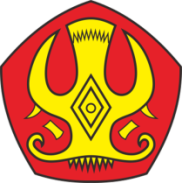 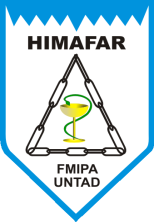 HIMPUNAN MAHASISWA FARMASIFAKULTAS MATEMATIKA DAN ILMU PENGETAHUAN ALAMUNIVERSITAS TADULAKOSekretariat :SekretariatBersamaHIMAFAR FMIPA UNTAD, KampusKaktusBumiTadulako, TondoEmail: himafarfmipauntad2015@yahoo.com. Cp.085399483368FORMULIR PENDAFTARAN PESERTA LOMBA VIDEONama Ketua TIM		: ………………………………………………………………………………………NIM				: ………………………………………………………………………………………Nama Lengkap Anggota		: 1. ………………………………………………………………………………………   NIM. ……………………………………………………………………………….  2. ………………………………………………………………………………………   NIM. ……………………………………………………………………………….Asal Universitas/Kampus	: ………………………………………………………………………………………Alamat Universitas/Kampus	: ………………………………………………………………………………………No. Telp Ketua TIM		: ………………………………………………………………………………………( Yang bisa dihubungi)………………………………………2019Ketua TIM……………………………………………Ket :Biaya Pendaftaran dapat di bayar ke Bank BNI, Nomor Rekening : 0233660053 atas nama Steffi LiemHarap melakukan konfirmasi pembayaran via WA : 085241432224 atas nama Steffi LiemFormulir Pendaftaran yang sudah diisi, dikirim ke email : semnasfarmasiuntad@gmail.com besarta bukti pembayaran